Nombre_____________________________ Fecha__________________________Período____________Verbopoder y deportesCompleta las frases con la forma adecuada del verbo poder. 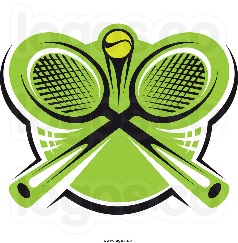 Yo _______________ jugar al tenis bien.Carlos _________________ marcar goles desde el centro del campo.Nosotros _________________ practicar béisbol los sábados.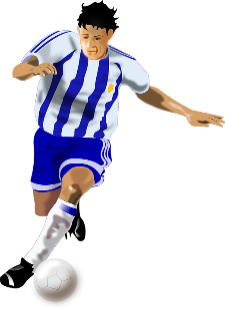 El jugador ______________ corre de una base a otra cuando batea.Los jugadores de baloncesto no ________________ pasar el balón con el pie.El equipo de voleibol ________________ tocar el balón con las manos.¿Quién _______________ jugar al fútbol el domingo?¿Cuántos jugadores de futbol americano ________________ estar en el campo?El portero __________________ parar el balón con las manos.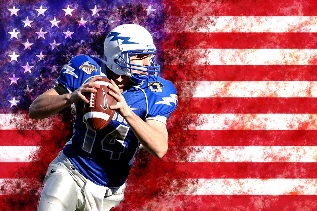  Los jugadores de béisbol ___________________ volver al campo después de nueve entradas. Vosotros ___________________________ driblar el balón. La pelota de béisbol ____________________ salir del campo, es un jonrón.  ¿Cuántos jugadores de un equipo de baloncesto _______________ jugar a la vez?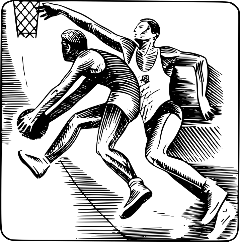  Cinco jugadores de un equipo de baloncesto ________________ estar a la vez en una cancha. ¿Cuántos jugadores de fútbol_________________ puede haber en elcampo.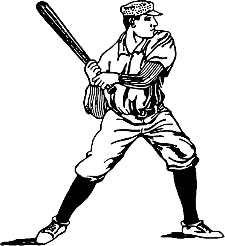 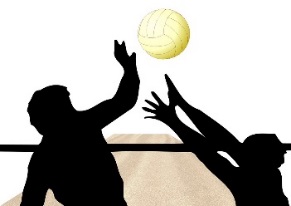 YopuedoNosotros / NosotraspodemosTúpuedesVosotros / VosotraspodéisUstedpuedeUstedespuedenEl            puedeEllospuedenElla         PuedeEllaspueden